МИНИСТЕРСТВО ПРИРОДНЫХ РЕСУРСОВ КРАСНОДАРСКОГО КРАЯПРИКАЗот 19 марта 2019 г. N 587ОБ УТВЕРЖДЕНИИАДМИНИСТРАТИВНОГО РЕГЛАМЕНТА ПРЕДОСТАВЛЕНИЯМИНИСТЕРСТВОМ ПРИРОДНЫХ РЕСУРСОВ КРАСНОДАРСКОГО КРАЯГОСУДАРСТВЕННОЙ УСЛУГИ ПО УТВЕРЖДЕНИЮ ЗАКЛЮЧЕНИЙОБЩЕСТВЕННОЙ ЭКОЛОГИЧЕСКОЙ ЭКСПЕРТИЗЫОБЪЕКТОВ КРАЕВОГО УРОВНЯВо исполнение Федерального закона от 23 ноября 1995 г. N 174-ФЗ "Об экологической экспертизе", Закона Краснодарского края от 12 марта 2007 г. N 1205-КЗ "Об экологической экспертизе на территории Краснодарского края", постановления главы администрации (губернатора) Краснодарского края от 15 ноября 2011 г. N 1340 "Об утверждении Порядков разработки, утверждения административных регламентов осуществления государственного контроля (надзора) и предоставления государственных услуг исполнительными органами государственной власти Краснодарского края" и в соответствии с положением о министерстве природных ресурсов Краснодарского края, утвержденным постановлением главы администрации (губернатора) Краснодарского края от 19 октября 2012 г. N 1250, приказываю:1. Утвердить Административный регламент предоставления министерством природных ресурсов Краснодарского края государственной услуги по утверждению заключений общественной экологической экспертизы объектов краевого уровня (прилагается).2. Признать утратившими силу:1) приказ министерства природных ресурсов Краснодарского края от 12 октября 2015 г. N 1651 "Об утверждении Административного регламента предоставления министерством природных ресурсов Краснодарского края государственной услуги по утверждению заключений общественной экологической экспертизы объектов краевого уровня";2) приказ министерства природных ресурсов Краснодарского края от 5 сентября 2018 г. N 1462 "О внесении изменений в приказ министерства природных ресурсов Краснодарского края от 12 октября 2015 года N 1651 "Об утверждении Административного регламента предоставления министерством природных ресурсов Краснодарского края государственной услуги по утверждению заключений общественной экологической экспертизы объектов краевого уровня";3) приказ министерства природных ресурсов Краснодарского края от 8 декабря 2016 г. N 1923 "О внесении изменений в приказ министерства природных ресурсов Краснодарского края от 12 октября 2015 года N 1651 "Об утверждении Административного регламента предоставления министерством природных ресурсов Краснодарского края государственной услуги по утверждению заключений общественной экологической экспертизы объектов краевого уровня";4) приказ министерства природных ресурсов Краснодарского края от 5 мая 2016 г. N 557 "О внесении изменений в приказ министерства природных ресурсов Краснодарского края от 12 октября 2015 года N 1651 "Об утверждении Административного регламента предоставления министерством природных ресурсов Краснодарского края государственной услуги по утверждению заключений общественной экологической экспертизы объектов краевого уровня".3. Отделу экологического просвещения министерства природных ресурсов Краснодарского края (Ананко Ю.О.) обеспечить размещение (опубликование) настоящего приказа на официальном сайте администрации Краснодарского края в информационно-телекоммуникационной сети "Интернет" и направление на "Официальный интернет-портал правовой информации" (www.pravo.gov.ru).4. Контроль за выполнением настоящего приказа возложить на заместителя министра природных ресурсов Краснодарского края Соленова О.В.5. Приказ вступает в силу на следующий день после его официального опубликования.МинистрС.Н.ЕРЁМИНПриложениеУтвержденприказомминистерства природных ресурсовКраснодарского краяот 19 марта 2019 г. N 587АДМИНИСТРАТИВНЫЙ РЕГЛАМЕНТПРЕДОСТАВЛЕНИЕ МИНИСТЕРСТВОМ ПРИРОДНЫХРЕСУРСОВ КРАСНОДАРСКОГО КРАЯ ГОСУДАРСТВЕННОЙУСЛУГИ ПО УТВЕРЖДЕНИЮ ЗАКЛЮЧЕНИЙ ОБЩЕСТВЕННОЙ ЭКОЛОГИЧЕСКОЙЭКСПЕРТИЗЫ ОБЪЕКТОВ КРАЕВОГО УРОВНЯ1. Общие положения1.1. Предмет регулирования регламента1.1.1. Настоящий Административный регламент предоставления министерством природных ресурсов Краснодарского края государственной услуги по утверждению заключений общественной экологической экспертизы объектов краевого уровня (далее - регламент) определяет последовательность и сроки действий административных процедур при предоставлении министерством природных ресурсов Краснодарского края государственной услуги по утверждению заключений общественной экологической экспертизы объектов краевого уровня в рамках полномочий, определенных положением о министерстве природных ресурсов Краснодарского края, утвержденным постановлением главы администрации (губернатора) Краснодарского края от 19 октября 2012 г. N 1250.1.1.2 - 1.1.4. Утратили силу. - Приказ Министерства природных ресурсов Краснодарского края от 11.11.2020 N 1671.1.2. Круг заявителейГосударственная услуга предоставляется юридическим лицам (общественные организации (объединения), основным направлением деятельности которых в соответствии с их уставами является охрана окружающей среды, в том числе организация и проведение экологической экспертизы, и которые зарегистрированы в порядке, установленном законодательством Российской Федерации) (далее - заявитель).1.3. Требования к порядку информирования о предоставлениигосударственной услуги1.3.1. Информация о месте нахождения и графике (режиме) работы министерства природных ресурсов Краснодарского края (далее - министерство), а также о порядке предоставления государственной услуги размещается:(в ред. Приказа Министерства природных ресурсов Краснодарского края от 11.11.2020 N 1671)на официальном сайте министерства в информационно-телекоммуникационной сети "Интернет" www.mprkk.ru (далее - официальный сайт министерства);на официальном сайте федеральной государственной информационной системы "Единый портал государственных и муниципальных услуг (функций)" www.gosuslugi.ru (далее - Единый портал);на официальном сайте государственной информационной системы Краснодарского края "Портал государственных и муниципальных услуг (функций) Краснодарского края" pgu.krasnodar.ru (далее - Портал Краснодарского края);на информационных стендах в местах предоставления государственной услуги.1.3.2. На официальном сайте министерства в сети "Интернет" размещается следующая информация:полное наименование министерства, график (режим) работы, приемные дни, номера телефонов, адреса электронной почты министерства и экспертного подразделения;процедура предоставления государственной услуги в текстовом виде (административный регламент);перечень документов и материалов, необходимых для предоставления государственной услуги;образец заявления, необходимого для приема материалов (приложение 1);основания для отказа в предоставлении услуги;извлечения из законодательных и нормативных правовых актов, содержащих нормы, регулирующие деятельность по предоставлению государственной услуги.1.3.3. На стендах в местах предоставления государственной услуги размещается следующая информация:1) текст регламента с приложениями (извлечения, полная версия на официальном сайте министерства);2) схема размещения должностных лиц министерства и режим приема ими граждан; номера кабинетов, в которых предоставляется государственная услуга, фамилии, имена, отчества и должности соответствующих должностных лиц;3) выдержки из нормативных правовых актов по наиболее часто задаваемым вопросам;4) требования к письменному запросу о предоставлении консультации, образец запроса о предоставлении консультации;5) перечень документов, направляемых заявителем в уполномоченный орган, и требования, предъявляемые к этим документам;6) формы документов, необходимых для получения государственной услуги;7) перечень оснований для отказа в предоставлении государственной услуги;8) порядок обжалования решения, действий или бездействия должностных лиц, предоставляющих государственную услугу.1.3.4. Консультации по процедуре предоставления государственной услуги предоставляются по письменным обращениям и по телефону бесплатно.При предоставлении консультаций по письменным обращениям ответ на обращение направляется почтой, электронной почтой (далее - почтой) в адрес хозяйствующего субъекта в срок, не превышающий 30 календарных дней с момента регистрации письменного обращения.При представлении консультаций по телефону должностные лица министерства обязаны в соответствии с поступившим запросом предоставлять информацию по следующим вопросам:информацию о входящем номере, под которым зарегистрировано в системе делопроизводства заявление о предоставлении государственной услуги;информацию о принятии решения по конкретному заявлению и прилагающимся материалам;сведения о нормативных правовых актах по вопросам предоставления государственной услуги (наименование, номер, дата принятия нормативного правового акта);перечень документов, представление которых необходимо для предоставления государственной услуги;требования к заверению документов, прилагаемых к заявлению;место размещения на официальном сайте министерства справочных материалов по вопросам предоставления государственной услуги.иную информацию, не требующую дополнительного изучения действующего законодательства.Информация, требующая дополнительного изучения норм действующего законодательства, предоставляется только на основании письменного обращения.В случае если предоставление консультации по телефону в соответствии с поступившим запросом требует дополнительное изучение запроса по существу, министерство вправе предложить лицу предоставить запрос в письменной форме.2. Стандарт предоставления государственной услуги2.1. Наименование государственной услугиУтверждение заключений общественной экологической экспертизы объектов краевого уровня.2.2. Наименование органа, предоставляющегогосударственную услугуПредоставление государственной услуги осуществляется отделом экологической экспертизы управления охраны окружающей среды министерства природных ресурсов Краснодарского края (далее - экспертное подразделение).(в ред. Приказа Министерства природных ресурсов Краснодарского края от 11.11.2020 N 1671)При предоставлении государственной услуги осуществляется взаимодействие с федеральными органами исполнительной власти и органами местного самоуправления.Абзац утратил силу. - Приказ Министерства природных ресурсов Краснодарского края от 11.11.2020 N 1671.В предоставлении государственной услуги участвуют многофункциональные центры предоставления государственных и муниципальных услуг Краснодарского края (далее - МФЦ).Абзац утратил силу. - Приказ Министерства природных ресурсов Краснодарского края от 11.11.2020 N 1671.При предоставлении государственной услуги запрещается требовать от заявителя осуществления действий, в том числе согласований, необходимых для получения государственной услуги и связанных с обращением в иные государственные органы и организации, за исключением получения услуг, включенных в перечень услуг, которые являются необходимыми и обязательными для предоставления государственных услуг, утвержденный нормативным правовым актом Краснодарского края.2.3. Описание результата предоставлениягосударственной услугиРезультатом предоставления государственной услуги по утверждению заключений общественной экологической экспертизы объектов краевого уровня является:принятие решения об утверждении заключения общественной экологической экспертизы;принятие решения об отказе в утверждении заключения общественной экологической экспертизы.Процедура предоставления государственной услуги завершается:направлением заявителю (его представителю) копии приказа об утверждении заключения общественной экологической экспертизы, заверенной печатью министерства "Для документов";направлением мотивированного отказа в утверждении заключения.Результаты предоставления государственной услуги по экстерриториальному принципу в виде электронных документов и (или) электронных образов документов заверяются уполномоченным должностным лицом министерства.Для получения результата предоставления государственной услуги на бумажном носителе заявитель имеет право обратиться непосредственно в министерство.2.4. Срок предоставления государственной услуги,в том числе с учетом необходимости обращения в организации,участвующие в предоставлении государственной услуги, срокприостановления предоставления государственной услугив случае, если возможность приостановления предусмотреназаконодательством Российской Федерации, срок выдачи(направления) документов, являющихся результатомпредоставления государственной услуги(в ред. Приказа Министерства природных ресурсовКраснодарского края от 11.11.2020 N 1671)Срок предоставления государственной услуги 30 календарных дней со дня поступления заявления в министерство.Срок выдачи (направления) документов, являющихся результатом предоставления государственной услуги составляет 3 дня с момента утверждения заключения общественной экологической экспертизы приказом министерства.(абзац введен Приказом Министерства природных ресурсов Краснодарского края от 11.11.2020 N 1671)2.5. Нормативные правовые акты, регулирующиепредоставление государственной услугиПеречень нормативных правовых актов, регулирующий предоставление государственной услуги, размещен в информационно-телекоммуникационной сети "Интернет" на:официальном сайте министерства;Едином портале;Портале Краснодарского края.абзацы пятый - шестой утратили силу. - Приказ Министерства природных ресурсов Краснодарского края от 11.11.2020 N 1671.2.6. Исчерпывающий перечень документов, необходимыхв соответствии с нормативными правовыми актамидля предоставления государственной услуги и услуг, которыеявляются необходимыми и обязательными для предоставлениягосударственной услуги, подлежащих представлению заявителем,способы их получения заявителем, в том числе в электроннойформе, порядок их представления2.6.1. Материалы для утверждения заключения общественной экологической экспертизы в соответствии с перечнем объектов государственной экологической экспертизы краевого уровня, в который включены:(в ред. Приказа Министерства природных ресурсов Краснодарского края от 11.11.2020 N 1671)проекты нормативно-технических и инструктивно-методических документов в области охраны окружающей среды, утверждаемых органами государственной власти Краснодарского края;(в ред. Приказа Министерства природных ресурсов Краснодарского края от 11.11.2020 N 1671)проекты целевых программ Краснодарского края, предусматривающих строительство и эксплуатацию объектов хозяйственной деятельности, оказывающих воздействие на окружающую среду, в части размещения таких объектов с учетом режима охраны природных объектов;(в ред. Приказа Министерства природных ресурсов Краснодарского края от 11.11.2020 N 1671)объект государственной экологической экспертизы регионального уровня, указанный в настоящем пункте и ранее получивший положительное заключение государственной экологической экспертизы, в случае: доработки такого объекта по замечаниям проведенной ранее государственной экологической экспертизы; реализации такого объекта с отступлениями от документации, получившей положительное заключение государственной экологической экспертизы, и (или) в случае внесения изменений в указанную документацию; истечения срока действия положительного заключения государственной экологической экспертизы; внесения изменений в документацию, на которую имеется положительное заключение государственной экологической экспертизы, в том числе для повторного рассмотрения, предоставляются в следующем составе:(в ред. Приказа Министерства природных ресурсов Краснодарского края от 11.11.2020 N 1671)а) заявление об утверждении заключения общественной экологической экспертизы с описью прилагаемых документов (приложение 1);б) устав общественной организации (объединения), подтверждающий, что основным направлением деятельности является охрана окружающей среды, в том числе организация и проведение экологической экспертизы;в) документ, подтверждающий извещение населения о начале и результатах проведения общественной экологической экспертизы;г) сведения о составе экспертной комиссии общественной экологической экспертизы, в том числе данные, подтверждающие соответствие экспертов требованиям статей 16 и 17 Федерального закона от 23 ноября 1995 г. N 174-ФЗ "Об экологической экспертизе";д) копия приказа общественной организации (объединения) "Об организации и проведении общественной экологической экспертизы";е) заключение общественной экологической экспертизы, оформленное в соответствии с приложением 2 к настоящему регламенту.2.6.2. Материалы представляются в одном экземпляре (копии, заверенные в установленном порядке), заключение общественной экологической экспертизы представляется в двух экземплярах (оригинал и копия).2.7. Исчерпывающий перечень документов,необходимых в соответствии с нормативными правовыми актамидля предоставления государственных и муниципальных услуг,которые находятся в распоряжении государственных органов,органов местного самоуправления и иных органов, участвующихв предоставлении государственных и муниципальных услуги которые заявитель вправе представить, а также способы ихполучения заявителями, в том числе в электронной форме,порядок их представления(в ред. Приказа Министерства природных ресурсовКраснодарского края от 11.11.2020 N 1671)2.7.1. Исчерпывающий перечень документов, необходимых в соответствии с нормативными правовыми актами для предоставления государственной услуги, которые находятся в распоряжении государственных органов, органов местного самоуправления и иных органов, участвующих в предоставлении государственной услуги и которые заявитель вправе предоставить:а) заявление общественной организации (объединения) о проведении общественной экологической экспертизы, зарегистрированное в установленном порядке в соответствии с положениями статьи 23 Федерального закона от 23 ноября 1995 г. N 174-ФЗ "Об экологической экспертизе" (выдачу осуществляют органы местного самоуправления по месту регистрации указанного заявления);б) свидетельство о регистрации общественной организации (объединения) в порядке, установленном законодательством Российской Федерации (выдачу осуществляет УФНС по Краснодарскому краю).2.7.2. В случае, если документы, указанные в подпункте 2.7.1 регламента, не представлены заявителем по собственной инициативе, министерство получает их самостоятельно в порядке осуществления межведомственного взаимодействия.2.7.3 Непредставление заявителем документов, указанных в подпункте 2.7.1 регламента, не является основанием для отказа заявителю в предоставлении государственной услуги.2.8. Указание на запрет требовать от заявителя2.8.1. При предоставлении государственной услуги запрещается требовать от заявителей:1) предоставление документов и информации или осуществления действий, представление или осуществление которых не предусмотрено нормативными правовыми актами, регулирующими отношения, возникающие в связи с предоставлением государственной услуги;2) предоставление документов и информации, которые в соответствии с нормативными правовыми актами Российской Федерации, нормативными правовыми актами Краснодарского края и муниципальными правовыми актами находятся в распоряжении государственных органов, предоставляющих государственную услугу, иных государственных органов, органов местного самоуправления и (или) подведомственных государственным органам и органам местного самоуправления организаций, участвующих в предоставлении государственных или муниципальных услуг, за исключением документов, указанных в части 6 статьи 7 Федерального закона от 27 июля 2010 г. N 210-ФЗ "Об Организации предоставления государственных и муниципальных услуг";3) при предоставлении государственной услуги по экстерриториальному принципу министерство не вправе требовать от заявителя (представителя заявителя) или МФЦ предоставления документов на бумажных носителях, если иное не предусмотрено федеральным законодательством, регламентирующим предоставление государственных услуг.(абзац введен Приказом Министерства природных ресурсов Краснодарского края от 11.11.2020 N 1671)3) - 5) утратили силу. - Приказ Министерства природных ресурсов Краснодарского края от 11.11.2020 N 1671;6) представления документов и информации, отсутствие и (или) недостоверность которых не указывались при первоначальном отказе в приеме документов, необходимых для предоставления государственной услуги, либо в предоставлении государственной услуги, за исключением случаев, предусмотренных пунктом 4 части 1 статьи 7 Федерального закона от 27 июля 2010 г. N 210-ФЗ "Об организации предоставления государственных и муниципальных услуг".Абзацы восьмой - десятый утратили силу. - Приказ Министерства природных ресурсов Краснодарского края от 11.11.2020 N 1671.2.9. Исчерпывающий перечень оснований для отказа в приемедокументов, необходимых для предоставлениягосударственной услугиОснованием для отказа в приеме документов, необходимых для предоставления государственной услуги, является:1) состав представленных документов не соответствует описи, указанной в заявлении;2) выявление несоблюдения установленных условий признания действительности усиленной квалифицированной электронной подписи в случае направления заявления с использованием электронных документов, подписанных электронной подписью.(в ред. Приказа Министерства природных ресурсов Краснодарского края от 23.05.2022 N 774)2.10. Исчерпывающий перечень оснований для приостановленияили отказа в предоставлении государственной услугиОснованиями для отказа в утверждении заключений общественной экологической экспертизы являются:а) представление некомплектного пакета документов, указанного в пункте 2.6.1 регламента;б) нарушение процедуры проведения общественной экологической экспертизы заявителем:утверждение приказа "Об организации и проведения общественной экологической экспертизы" ранее получения подтверждения регистрации заявления о проведении общественной экологической экспертизы;несоответствие экспертной комиссии требованиям статей 16 и 17 Федерального закона от 23 ноября 1995 г. N 174-ФЗ "Об экологической экспертизе";проведение общественной экологической экспертизы после проведения государственной экологической экспертизы;несоответствие оформления и содержания заключения общественной экологической экспертизе требованиям, определенным приложением 2 регламента;в) объект общественной экологической экспертизы не является объектом государственной экологической экспертизы краевого уровня, перечень которых указан в пункте 2.6.1 настоящего регламента;(в ред. Приказа Министерства природных ресурсов Краснодарского края от 11.11.2020 N 1671)Основания для приостановления предоставления государственной услуги отсутствуют.2.11. Перечень услуг, которые являются необходимымии обязательными для предоставления государственной услуги,в том числе сведения о документе (документах), выдаваемом(выдаваемых) организациями, участвующими в предоставлениигосударственной услугиМуниципальная услуга по регистрации заявлений о проведении общественной экологической экспертизы, предоставляемая органами местного самоуправления, является необходимой и обязательной для предоставления государственной услуги по утверждению заключений общественной экологической экспертизы объектов краевого уровня.Результатом предоставления муниципальной услуги является выдача уведомления о регистрации заявления о проведении общественной экологической экспертизы либо уведомления об отказе в регистрации заявления о проведении общественной экологической экспертизы.2.12. Порядок, размер и основания взимания государственнойпошлины или иной платы, взимаемой за предоставлениегосударственной услугиПредоставление государственной услуги осуществляется министерством на безвозмездной основе.2.13. Порядок, размер и основания взимания платыза предоставление услуг, которые являются необходимымии обязательными для предоставления государственной услуги,включая информацию о методике расчета размера такой платы2.13.1. Порядок взимания платы за предоставление услуг, которые являются необходимыми и обязательными для предоставления государственной услуги, отсутствует. Плата за предоставление услуг, которые являются необходимыми и обязательными для предоставления государственной услуги, не предусмотрена.2.14. Максимальный срокожидания в очереди при подаче запросао предоставлении государственной услуги, услуги,предоставляемой организацией, участвующей в предоставлениигосударственной услуги, и при получении результатапредоставления таких услуг(в ред. Приказа Министерства природных ресурсовКраснодарского края от 11.11.2020 N 1671)Максимальный срок ожидания в очереди при подаче запроса о предоставлении государственной услуги и при получении результата предоставления государственной услуги составляет 15 минут.2.15. Срок и порядокрегистрации запроса заявителя о предоставлениигосударственной услуги и услуги, предоставляемойорганизацией, участвующей в предоставлении государственнойуслуги, в том числе в электронной форме(в ред. Приказа Министерства природных ресурсовКраснодарского края от 11.11.2020 N 1671)Заявление об утверждении заключения общественной экологической экспертизы и прилагаемые к нему документы, отвечающие требованиям пункта 2.6 регламента, в день поступления в министерство принимаются и регистрируются сотрудником министерства, ответственным за прием документов в соответствии с должностными обязанностями. Прием и регистрация документов осуществляется в течение 15 минут.Заявление и прилагаемые к нему документы, направленные почтой, подлежат регистрации в порядке делопроизводства, установленном в министерстве.Срок регистрации министерством заявления и иных документов, необходимых для предоставления государственной услуги, при предоставлении государственной услуги в электронной форме посредством Портала Краснодарского края составляет 1 рабочий день.(в ред. Приказа Министерства природных ресурсов Краснодарского края от 11.11.2020 N 1671)2.16. Требования к помещениям, в которых предоставляетсягосударственная услуга, к залу ожидания, местамдля заполнения запросов о предоставлении государственнойуслуги, информационным стендам с образцами их заполненияи перечнем документов, необходимых для предоставления каждойгосударственной услуги, размещению и оформлению визуальной,текстовой и мультимедийной информации о порядкепредоставления такой услуги, в том числе к обеспечениюдоступности для инвалидов указанных объектов в соответствиис законодательством Российской Федерациио социальной защите инвалидовЗдание, в котором предоставляется государственная услуга, должно быть оборудовано входом для свободного доступа заявителей в помещение.Вход в здание должен быть оборудован информационной табличкой (вывеской), содержащей информацию об управлении, учреждении, осуществляющем предоставление государственной услуги, а также оборудован удобной лестницей с поручнями, пандусами для беспрепятственного передвижения граждан.Места предоставления государственной услуги, зал ожидания, места для заполнения запросов о предоставлении государственной услуги оборудуются с учетом требований доступности для инвалидов в соответствии с действующим законодательством.Помещения, в которых осуществляется предоставление государственной услуги, снабжаются табличками с указанием номера кабинета и названием структурного подразделения министерства.Характеристики помещений, в которых производится прием граждан или представителей юридических лиц в части объемно-планировочных и конструктивных решений, освещения, пожарной безопасности, инженерного оборудования должны соответствовать требованиям нормативных документов, действующих на территории Российской Федерации.Места предоставления государственной услуги должны быть оборудованы: телефоном, факсом, копировальным аппаратом, компьютерами и иной оргтехникой, рабочими столами и стульями, стульями для посетителей, а также справочно-правовыми системами, информационными стендами с перечнем документов, необходимых для предоставления государственной услуги, и образцами их заполнения.Места ожидания должны соответствовать комфортным условиям для заинтересованных лиц и оптимальным условиям работы специалистов.Министерство обеспечивает инвалидам:условия для беспрепятственного доступа к зданию и помещению, в которых предоставляется государственная услуга, и к предоставляемым в них услугам;возможность самостоятельного передвижения по территории, на которой расположены объекты (здания, помещения), на которой предоставляются государственные услуги, входа в такие объекты и выхода из них, посадки в транспортное средство и высадки из него, в том числе с использованием кресла-коляски;сопровождение инвалидов, имеющих стойкие расстройства функции зрения и самостоятельного передвижения;надлежащее размещение оборудования и носителей информации, необходимых для обеспечения беспрепятственного доступа инвалидов к объектам (зданиям, помещениям) и услугам с учетом ограничений их жизнедеятельности;дублирование необходимой для инвалидов звуковой и зрительной информации, а также надписей, знаков и иной текстовой и графической информации знаками, выполненными рельефно-точечным шрифтом Брайля;допуск сурдопереводчика и тифлосурдопереводчика;допуск на объекты социальной, инженерной и транспортной инфраструктур собаки-проводника при наличии документа, подтверждающего ее специальное обучение и выдаваемого по форме и в порядке, которые определяются федеральным органом исполнительной власти, осуществляющим функции по выработке и реализации государственной политики и нормативно-правовому регулированию в сфере социальной защиты населения;оказание помощи инвалидам в преодолении барьеров, мешающих получению ими услуг наравне с другими лицами.Визуальная, текстовая и мультимедийная информация о порядке предоставления государственной услуги размещается на официальном сайте министерства (www.mprkk.ru), Портале Краснодарского края (www.pgu.krasnodar.ru), Едином портале (www.gosuslugi.ru).Оформление визуальной, текстовой и мультимедийной информации о порядке предоставления государственной услуги должно соответствовать оптимальному зрительному и слуховому восприятию этой информации заявителями.2.17. Показатели доступности и качества государственнойуслуги, в том числе количество взаимодействий заявителяс должностными лицами при предоставлении государственнойуслуги и их продолжительность, возможность полученияинформации о ходе предоставления государственной услуги,в том числе с использованием информационно-коммуникационныхтехнологий, возможность либо невозможность получениягосударственной услуги в многофункциональном центрепредоставления государственных и муниципальных услуг (в томчисле в полном объеме), в любом территориальномподразделении органа, предоставляющего государственнуюуслугу, по выбору заявителя (экстерриториальный принцип),посредством запроса о предоставлении несколькихгосударственных и (или) муниципальных услугв многофункциональных центрах предоставления государственныхи муниципальных услуг, предусмотренного статьей 15.1Федерального закона от 27 июля 2010 г. N 210-ФЗ "Оборганизации предоставления государственныхи муниципальных услуг"2.17.1. Показателями доступности и качества государственной услуги является возможность для заявителей:1) получать государственную услугу своевременно и в соответствии со стандартом предоставления государственной услуги;2) выбора заявителем формы обращения за предоставлением государственной услуги (лично, в электронной форме через Портал Краснодарского края, МФЦ);(пп. 2 в ред. Приказа Министерства природных ресурсов Краснодарского края от 11.11.2020 N 1671)3) получать полную, актуальную и достоверную информацию о порядке предоставления государственной услуги, в том числе с использованием информационно-коммуникационных технологий;4) получать полную, актуальную и достоверную информацию о ходе проведения государственной услуги в электронной форме;5) получать информацию о результате предоставления государственной услуги;6) обращаться в досудебном и (или) судебном порядке в соответствии с законодательством Российской Федерации с жалобой (претензией) на принятое по его заявлению решение или на действия (бездействие) должностных лиц министерства;7) взаимодействовать с должностными лицами министерства не более двух раз (подача заявления и иных документов, необходимых для предоставления государственной услуги; получении результата предоставления государственной услуги), продолжительность каждого взаимодействия составляет не более 15 минут.2.17.2. Исчерпывающий состав действий, которые заявитель вправе совершить в электронной форме при получении государственной услуги:(в ред. Приказа Министерства природных ресурсов Краснодарского края от 11.11.2020 N 1671)1) получение полной, актуальной и достоверной информации о порядке предоставления государственной услуги;2) формирование и направление запроса о предоставлении государственной услуги (далее в том числе - заявление);3) получение полной: актуальной и достоверной информации о ходе предоставления государственной услуги;4) получение информации о результате предоставления государственной услуги;5) осуществление оценки качества предоставления государственной услуги (на Портале Краснодарского края);(в ред. Приказа Министерства природных ресурсов Краснодарского края от 11.11.2020 N 1671)6) получение информации о порядке подачи и рассмотрения жалобы на действия (бездействие) и решения, принятые (осуществляемые) министерством, должностным лицом министерства, либо государственным служащим в ходе предоставления государственной услуги.(в ред. Приказа Министерства природных ресурсов Краснодарского края от 23.05.2022 N 774)2.17.3. Заявителю (представителю заявителя) предоставляется возможность независимо от его места жительства или места пребывания (для физических лиц, включая индивидуальных предпринимателей) либо места нахождения (для юридических лиц), обращаться в любой по его выбору МФЦ в пределах территории Краснодарского края для предоставления ему государственной услуги по экстерриториальному принципу.2.17.4. Предоставление государственной услуги в МФЦ по экстерриториальному принципу осуществляется на основании соглашений о взаимодействии, заключенных уполномоченным в МФЦ с министерством.2.17.5. Заявителю (представителю заявителя) обеспечивается возможность предоставления нескольких государственных и (или) муниципальных услуг в МФЦ в соответствии со статьей 15.1 Федерального закона от 27 июля 2010 г. N 210-ФЗ "Об организации предоставления государственных и муниципальных услуг" (далее - комплексный запрос).2.17.6. Заявления, составленные МФЦ на основании комплексного запроса заявителя, должны быть подписаны уполномоченным работником МФЦ и скреплены печатью МФЦ.2.17.7. Заявления, составленные на основании комплексного запроса, и документы, необходимые для предоставления государственной услуги, направляются в министерство с приложением копии комплексного запроса, заверенной МФЦ.2.17.8. Направление МФЦ заявлений, а также указанных в части 4 статьи 15.1 Федерального закона от 27 июля 2010 г. N 210-ФЗ "Об организации предоставления государственных и муниципальных услуг" документов в министерство осуществляется не позднее 1 рабочего дня, следующего за днем получения комплексного запроса.2.17.9. Получение МФЦ отказа в предоставлении государственных (муниципальных) услуг, включенных в комплексный запрос, не является основанием для прекращения получения иных государственных (муниципальных) услуг, указанных в комплексном запросе, за исключением случаев, если услуга, в предоставлении которой отказано, необходима для предоставления иных государственных (муниципальных) услуг, включенных в комплексный запрос.2.18. Иные требования,в том числе учитывающие особенности предоставлениягосударственной услуги по экстерриториальному принципу(в случае, если государственная услуга предоставляетсяпо экстерриториальному принципу) и особенностипредоставления государственной услугив электронной форме(в ред. Приказа Министерства природных ресурсовКраснодарского края от 11.11.2020 N 1671)2.18.1. Предоставление государственной услуги через МФЦ осуществляется в рамках соответствующих соглашений.2.18.2. Предоставление государственной услуги через МФЦ осуществляется на основании обращения заявителя в МФЦ с пакетом документов, предусмотренных пунктом 2.6 регламента.2.18.3. Предоставление заявления о предоставлении государственной услуги из МФЦ в министерство осуществляется уполномоченным представителем МФЦ либо почтой России, либо иным законным способом доставки в срок не более 1 рабочего дня с момента подачи заявления. Дальнейшая регистрация и рассмотрение заявления осуществляются в министерстве в общем порядке. Поступившее заявление регистрируется в министерстве в течение 15 минут, при регистрации ему присваивается входящий номер.2.18.4. МФЦ при обращении заявителя (представителя заявителя) за предоставлением государственной услуги осуществляют:формирование электронных документов и (или) электронных образов заявления, документов, принятых от заявителя (представителя заявителя), копий документов личного хранения, принятых от заявителя (представителя заявителя), обеспечивая их заверение электронной подписью в установленном порядке;(в ред. Приказа Министерства природных ресурсов Краснодарского края от 11.11.2020 N 1671)направление с использованием информационно-телекоммуникационных технологий электронных документов и (или) электронных образов документов, заверенных уполномоченным должностным лицом МФЦ, в министерство.2.18.5. При предоставлении государственной услуги обеспечивается возможность заявителя с использованием информационно-телекоммуникационной сети "Интернет" через Портал Краснодарского края:(в ред. Приказа Министерства природных ресурсов Краснодарского края от 11.11.2020 N 1671)получать информацию о порядке предоставления государственной услуги и сведения о ходе предоставления государственной услуги;подавать документы, необходимые для предоставления государственной услуги в порядке, установленном постановлением Правительства Российской Федерации от 7 июля 2011 г. N 553 "О порядке оформления и представления заявлений и иных документов, необходимых для предоставления государственных и (или) муниципальных услуг, в форме электронных документов".2.18.6. При направлении заявлений и документов в электронной форме с использованием Портала Краснодарского края заявление и документы должны быть подписаны усиленной квалифицированной электронной подписью в соответствии с требованиями Федерального закона от 6 апреля 2011 г. N 63-ФЗ "Об электронной подписи" и постановления Правительства Российской Федерации от 25 июня 2012 г. N 634 "О видах электронной подписи, использование которых допускается при обращении за получением государственных и муниципальных услуг".(в ред. Приказа Министерства природных ресурсов Краснодарского края от 11.11.2020 N 1671)2.18.7. При обращении за получением государственной услуги в электронном виде проверка действительности усиленной квалифицированной электронной подписи осуществляется в порядке, установленном постановлением Правительства Российской Федерации от 25 августа 2012 г. N 852 "Об утверждении Правил использования усиленной квалифицированной электронной подписи при обращении за получением государственных и муниципальных услуг и о внесении изменения в Правила разработки и утверждения административных регламентов предоставления государственных услуг".Срок проведения проверки действительности усиленной квалифицированной электронной подписи составляет 1 рабочий день.(абзац введен Приказом Министерства природных ресурсов Краснодарского края от 09.04.2020 N 493)2.18.8. В случае если в результате проверки квалифицированной подписи будет выявлено несоблюдение установленных условий признания ее действительности, министерство в течение 3 дней со дня завершения проведения такой проверки принимает решение об отказе в приеме к рассмотрению заявления за получением услуги и направляет заявителю уведомление об этом в электронной форме с указанием пунктов статьи 11 Федерального закона от 6 апреля 2011 г. N 63-ФЗ "Об электронной подписи", которые послужили основанием для принятия указанного решения. Такое уведомление подписывается квалифицированной электронной подписью и направляется по адресу электронной почты заявителя либо в его личный кабинет на Едином портале, Портале Краснодарского края. После получения уведомления заявитель вправе обратиться повторно с заявлением о предоставлении услуги, устранив нарушения, которые послужили основанием для отказа в приеме к рассмотрению первичного обращения.2.18.9. Перечень классов средств электронной подписи, которые допускаются к использованию при обращении за получением государственной услуги, оказываемой с применением усиленной квалифицированной электронной подписи, определяется на основании утверждаемой федеральным органом исполнительной власти по согласованию с Федеральной службой безопасности Российской Федерации модели угроз безопасности информации в информационной системе, используемой в целях приема обращений за получением государственной услуги и (или) предоставления такой услуги.2.18.10. Заявитель - физическое лицо вправе использовать простую электронную подпись в случае, предусмотренном пунктом 2.1 Правил определения видов электронной подписи, использование которых допускается при обращении за получением государственных и муниципальных услуг, утвержденных постановлением Правительства Российской Федерации от 25 июня 2012 г. N 634 "О видах электронной подписи, использование которых допускается при обращении за получением государственных и муниципальных услуг", согласно которому, в случае если при обращении в электронной форме за получением государственной (муниципальной) услуги идентификация и аутентификация заявителя - физического лица осуществляются с использованием федеральной государственной информационной системы "Единая система идентификации и аутентификации в инфраструктуре, обеспечивающей информационно-технологическое взаимодействие информационных систем, используемых для предоставления государственных и муниципальных услуг в электронной форме" (далее - Единая система идентификации и аутентификации), заявитель вправе использовать простую электронную подпись при обращении в электронной форме за получением государственной (муниципальной) услуги при условии, что при выдаче ключа простой электронной подписи личность физического лица установлена при личном приеме.3. Состав, последовательность и сроки выполненияадминистративных процедур (действий), требования к порядкуих выполнения, в том числе особенности выполненияадминистративных процедур (действий) в электронной форме(в ред. Приказа Министерства природных ресурсовКраснодарского края от 11.11.2020 N 1671)3.1. Исчерпывающий переченьадминистративных процедур (действий)3.1.1. Предоставление государственной услуги по утверждению заключений общественной экологической экспертизы объектов краевого уровня включает следующие административные процедуры:прием и регистрация документов, предоставленных в министерство заявителем;назначение должностного лица, ответственного за рассмотрение материалов заявителя;определение комплектности материалов заявителя;формирование и направление межведомственного запроса в орган (организацию), участвующий в предоставлении государственной услуги;рассмотрение материалов заявителя;оформление результата предоставления государственной услуги;выдача приказа "Об утверждении заключения общественной экологической экспертизы" или обоснованного отказа в утверждении заключения.Условия и сроки предоставления государственной услуги представлены в соответствующих разделах настоящего регламента.3.2. Прием и регистрация документов, предоставленныхв министерство заявителемОснованием для начала исполнения административной процедуры является поступление в министерство заявления об утверждении заключения общественной экологической экспертизы от заявителя - юридического лица и документов, указанных в пункте 2.6 настоящего регламента.Заявителю отказывается в приеме и регистрации заявления в случае, предусмотренном пунктом 2.9 настоящего регламента.Заявление с описью, соответствующей представленным материалам, подлежащим рассмотрению, регистрируется в канцелярии министерства, должностным лицом, ответственным за прием документов в соответствии с должностными обязанностями в порядке, установленном для учета входящей корреспонденции министерства, и передается курирующему заместителю министра природных ресурсов Краснодарского края (далее - заместитель министра).Заместитель министра принимает решение о направлении материалов заявителя начальнику структурного подразделения, ответственного за организацию работы по предоставлению государственной услуги.Критерий принятия решения - соответствие представленных документов описи.Результатом административной процедуры являются зарегистрированные в установленном порядке и переданные на исполнение в структурное подразделение, ответственное за организацию работы по предоставлению государственной услуги входящие материалы заявителя.Продолжительность административной процедуры - 2 рабочих дня.Способ фиксации - регистрация заявления и входящих материалов в журнале учета входящей корреспонденции министерства.3.3. Назначение должностного лица, ответственногоза рассмотрение материалов заявителяОснованием для начала исполнения административной процедуры является поступление в экспертное подразделение заявления об утверждении заключения общественной экологической экспертизы и прилагаемых к нему документов.Начальник структурного подразделения, ответственного за организацию работы по предоставлению государственной услуги, в течение одного дня со дня поступления в экспертное подразделения заявления и прилагаемых к нему документов назначает должностное лицо, ответственное за рассмотрение материалов заявителя (далее - ответственный исполнитель) и передает ему материалы для определения комплектности.Продолжительность административной процедуры - 1 день со дня поступления в экспертное подразделение заявления и прилагаемых к нему документов.Результатом административной процедуры являются переданные на исполнение ответственному исполнителю входящие материалы заявителя.Результат административной процедуры фиксируется подписью начальника структурного подразделения и отметкой в журнале учета входящей корреспонденции в экспертном подразделении.3.4. Определение комплектности материалов заявителяОснованием для начала исполнения административной процедуры является поступление на исполнение ответственному исполнителю входящих материалов заявителя.Ответственный исполнитель в десятидневный срок со дня поступления заявления и прилагаемых к нему документов в министерство на исполнение проверяет комплектность поступившей документации, отвечающей требованиям пункта 2.6.1 настоящего регламента.В случае, если документы, указанные в подпунктах "а" и "б" пункта 2.7.1 настоящего регламента не представлены по собственной инициативе заявителем, ответственный исполнитель в течение двух дней со дня поступления заявления и прилагаемых к нему документов в экспертное подразделение подготавливает межведомственный запрос в федеральные органы исполнительной власти, органы местного самоуправления и подведомственные государственным органам или органам местного самоуправления организации для получения таких документов.При представлении документации, не соответствующей требованиям пункта 2.6.1 регламента, ответственный исполнитель в срок не более 10 дней со дня регистрации поступивших заявления и прилагаемых к нему документов в министерстве подготавливает, регистрирует и направляет заказчику уведомление о некомплектности материалов и невозможности организации административной процедуры по исполнению государственной услуги по утверждению заключений общественной экологической экспертизы (Приложение 3).При соответствии представленных материалов установленным требованиям пункта 2.6.1 настоящего регламента и наличии полного комплекта документации ответственный исполнитель в срок не более 10 дней со дня регистрации поступивших заявления и прилагаемых к нему документов в министерстве подготавливает и направляет в подразделение министерства, осуществляющее связь с общественностью для размещения на официальном сайте министерства в сети "Интернет" уведомление о поступлении на утверждение заключения общественной экологической экспертизы и приступает к рассмотрению материалов.Критерий принятия решения - соответствие представленных материалов требованиям, установленным пунктом 2.6.1 регламента и наличие полного комплекта документации.Продолжительность административной процедуры - 10 календарных дней со дня поступления заявления и прилагаемых к нему документов в министерство.Результатом административной процедуры является принятие решения о рассмотрении заявления и прилагаемых к нему документов и размещение на официальном сайте министерства в сети "Интернет" уведомления о поступлении на утверждение заключения общественной экологической экспертизы, либо направление заявителю уведомления о некомплектности материалов и невозможности организации административной процедуры по исполнению государственной услуги по утверждению заключений общественной экологической экспертизы.Результат административной процедуры фиксируется путем размещения на официальном сайте министерства в сети "Интернет" уведомления о поступлении на утверждение заключения общественной экологической экспертизы, либо направление заявителю уведомления о некомплектности материалов и невозможности организации административной процедуры по исполнению государственной услуги по утверждению заключений общественной экологической экспертизы.3.5. Формирование и направление межведомственного запросав орган (организацию), участвующий в предоставлениигосударственной услугиОснованием для начала исполнения административной процедуры является установление факта непредставления заявителем по собственной инициативе документов, указанных в подпунктах "а" и "б" пункта 2.7.1 регламента.При проведении проверки сведений, содержащихся в предъявленных заявителем заявлении и прилагаемых к нему документах, министерство запрашивает необходимые для предоставления государственной услуги сведения, находящиеся в распоряжении органов, предоставляющих государственные услуги, органов, предоставляющих муниципальные услуги, иных государственных органов, органов местного самоуправления либо подведомственных государственным органам или органам местного самоуправления организаций, указанные в пункте 2.7.1 регламента, в порядке, установленном Федеральным законом "Об организации предоставления государственных и муниципальных услуг".Критерий принятия решения - соответствие представленных заявителем документов сведениям, полученным в рамках межведомственного взаимодействия.Продолжительность административной процедуры - 5 календарных дней со дня поступления заявления и прилагаемых к нему документов в экспертное подразделение министерства.Результатом административной процедуры является принятие сведений, полученных в рамках межведомственного взаимодействия.Результат административной процедуры фиксируется в журнале учета входящей корреспонденции министерства в виде поступивших сведений, полученных в рамках межведомственного взаимодействия.3.6. Рассмотрение материалов заявителя(в ред. Приказа Министерства природных ресурсовКраснодарского края от 09.04.2020 N 493)Основанием для начала исполнения административной процедуры является установление соответствия представленных материалов установленным требованиям пункта 2.6.1 регламента и наличия полного комплекта документации.При обнаружении оснований, определенных подразделом 2.10 настоящего регламента, ответственный исполнитель в течение 15 дней с момента направления в подразделение министерства, осуществляющее связь с общественностью, для размещения на официальном сайте министерства в сети "Интернет" уведомления о поступлении на утверждение заключения общественной экологической экспертизы сообщает руководителю экспертного подразделения о принятии решения о невозможности утверждения заключения общественной экологической экспертизы и о необходимости подготовки проекта обоснованного отказа в утверждении заключения общественной экологической экспертизы.При отсутствии оснований, определенных подразделом 2.10 настоящего регламента, ответственный исполнитель в течение 15 дней с момента направления в подразделение министерства, осуществляющее связь с общественностью, для размещения на официальном сайте министерства в сети "Интернет" уведомления о поступлении на утверждение заключения общественной экологической экспертизы сообщает руководителю экспертного подразделения о принятии решения о возможности утверждения заключения общественной экологической экспертизы и о необходимости подготовки проекта приказа "Об утверждении заключения общественной экологической экспертизы".Критерий принятия решения - соответствие процедуры проведения общественной экологической экспертизы требованиям Федерального закона от 23 ноября 1995 г. N 174-ФЗ "Об экологической экспертизе" и отсутствие иных оснований для отказа в утверждении заключений общественной экологической экспертизы, установленных пунктом 2.10 регламента.Результатом административной процедуры является принятие решения о возможности/невозможности утверждения заключения общественной экологической экспертизы.Продолжительность административной процедуры - 15 дней с момента направления в подразделение министерства, осуществляющее связь с общественностью, для размещения на официальном сайте министерства в сети "Интернет" уведомления о поступлении на утверждение заключения общественной экологической экспертизы.3.7. Оформление результата предоставлениягосударственной услугиОснованием для начала исполнения административной процедуры является принятие решения о возможности/невозможности утверждения заключения общественной экологической экспертизы.В случае принятия решения о возможности утверждения заключения общественной экологической экспертизы ответственным исполнителем в течение 1 дня со дня принятия указанного решения готовится проект приказа "Об утверждении заключения общественной экологической экспертизы" (далее - приказ) (приложение 4), и передается начальнику экспертного подразделения.Проект приказа вносится начальником экспертного подразделения, согласовывается начальником отдела правового обеспечения деятельности министерства управления правовой работы, государственной службы и кадров, начальником управления правовой работы, государственной службы и кадров, заместителем министра и подписывается министром.Копия приказа заверяется печатью министерства "Для документов".В срок, не превышающий 30 дней со дня поступления в министерство заявления и документов, ответственный исполнитель готовит и регистрирует в канцелярии министерства сопроводительное письмо (приложение 5) заявителю о результатах предоставления государственной услуги.В случае принятия решения о невозможности утверждения заключения общественной экологической экспертизы ответственный исполнитель в течение 1 дня со дня принятия указанного решения готовит уведомление об отказе в утверждении заключения общественной экологической экспертизы с указанием причин отказа (приложение 6) в срок, не превышающий 30 дней со дня поступления в министерство материалов заявителя и передает его начальнику экспертного подразделения.Проект уведомления согласовывается начальником экспертного подразделения и утверждается заместителем министра.Критерием принятия решения об утверждении заключения общественной экологической экспертизы является наличие в листе согласования приказа или уведомления необходимых подписей и отсутствие оснований для отказа в предоставлении государственной услуги, указанных в разделе 2.10 регламента.Результатом административной процедуры являются подписанные и зарегистрированные в установленном порядке приказ, сопроводительное письмо либо уведомление об отказе в утверждении заключения общественной экологической экспертизы.Результат административной процедуры фиксируется в журналах учета исходящей корреспонденции министерства, журнале регистрации приказов руководителя министерства по деятельности экспертного подразделения.Продолжительность административной процедуры - 1 день со дня принятия решения о возможности/невозможности утверждения заключения общественной экологической экспертизы.3.8. Выдача приказа "Об утверждении заключения общественнойэкологической экспертизы" или обоснованного отказав утверждении заключенияОснованием для начала исполнения административной процедуры является фиксация результата административной процедуры в журналах учета исходящей корреспонденции министерства, журнале регистрации приказов руководителя министерства по деятельности экспертного подразделения.В течение одного рабочего дня после дня подписания и регистрации приказа "Об утверждении заключения общественной экологической экспертизы", копия указанного приказа, заверенная печатью министерства "Для документов", оригинал заключения общественной экологической экспертизы с сопроводительным письмом передается ответственным исполнителем должностному лицу министерства, ответственному за отправку писем.В течение одного рабочего дня после дня подписания и регистрации уведомления об отказе в утверждении заключения общественной экологической экспертизы ответственный исполнитель обеспечивает передачу заказного письма подразделению министерства, ответственному за отправку писем.Критерий принятия решения - подписанные и зарегистрированные в установленном порядке приказ, сопроводительное письмо либо уведомление об отказе в утверждении заключения общественной экологической экспертизы.Конечным результатом выполнения административной процедуры является направление заказным письмом в адрес заявителя копии приказа или мотивированного отказа в утверждении заключения в срок, не превышающий 30 дней со дня поступления в министерство заявления и прилагаемых к нему документов.Результат административной процедуры фиксируется подписью заявителя в журнале учета поступающих документов экспертного подразделения о получении копии приказа или мотивированного отказа в утверждении заключения, либо отметкой в списке заказной корреспонденции, поданной в отделение почтовой связи ответственным лицом за отправку корреспонденции.3.9. Перечень административных процедур (действий)при предоставлении государственной услугив электронной форме3.9.1. Предоставление государственной услуги включает в себя следующие административные процедуры (действия) в электронной форме:получение информации о порядке и сроках предоставления государственной услуги;запись на прием в МФЦ для подачи запроса о предоставлении государственной услуги;формирование запроса о предоставлении государственной услуги;прием и регистрация органом запроса и иных документов, необходимых для предоставления государственной услуги;оплата государственной пошлины за предоставление государственной услуги и уплата иных платежей, взимаемых в соответствии с законодательством Российской Федерации;(абзац введен Приказом Министерства природных ресурсов Краснодарского края от 09.04.2020 N 493)получение результата предоставления государственной услуги;получение сведений о ходе выполнения запроса;осуществление оценки качества предоставления услуги;досудебное (внесудебное) обжалование решений и действий (бездействия) органа, должностного лица органа либо государственного служащего.3.10. Порядок осуществления в электронной форме, в том числес использованием Единого портала государственныхи муниципальных услуг (функций), Портала государственныхи муниципальных услуг (функций) Краснодарского края,административных процедур (действий) в соответствиис положениями статьи 10 Федерального закона от27 июля 2010 г. N 210-ФЗ "Об организации предоставлениягосударственных и муниципальных услуг"3.10.1. Получение информации о порядке и срокахпредоставления государственной услугиИнформация о предоставлении государственной услуги размещается на Едином портале, Портале Краснодарского края, официальном сайте министерства.На Едином портале, Портале Краснодарского края, официальном сайте министерства размещается следующая информация:1) исчерпывающий перечень документов, необходимых для предоставления государственной услуги, требования к оформлению указанных документов, а также перечень документов, которые заявитель вправе представить по собственной инициативе;2) круг заявителей;3) срок предоставления государственной услуги;4) результаты предоставления государственной услуги, порядок предоставления документа, являющегося результатом предоставления государственной услуги;5) исчерпывающий перечень оснований для приостановления или отказа в предоставлении государственной услуги;6) о праве заявителя на досудебное (внесудебное) обжалование решений и действий (бездействия), принятых (осуществляемых) в ходе предоставления государственной услуги;7) формы заявлений (уведомлений, сообщений), используемые при предоставлении государственной услуги.Информация на Едином портале, Портале Краснодарского края, официальном сайте министерства о порядке и сроках предоставления государственной услуги предоставляется заявителю бесплатно.(в ред. Приказа Министерства природных ресурсов Краснодарского края от 11.11.2020 N 1671)Не допускается отказ в приеме заявления и иных документов, необходимых для предоставления государственной услуги, а также отказ в предоставлении государственной услуги в случае, если заявление и документы, необходимые для предоставления государственной услуги, поданы в соответствии с информацией о сроках и порядке предоставления государственной услуги, опубликованной на Едином портале, Портале Краснодарского края, официальном сайте министерства.Доступ к информации о сроках и порядке предоставления услуги осуществляется без выполнения заявителем каких-либо требований, в том числе без использования программного обеспечения, установка которого на технические средства заявителя требуют заключения лицензионного или иного соглашения с правообладателем программного обеспечения, предусматривающего взимание платы, регистрацию или авторизацию заявителя, или предоставление им персональных данных.3.10.2. Запись на прием в орган, многофункциональный центрпредоставления государственных и муниципальных услугКраснодарского края для подачи запроса о предоставлениигосударственной услугиЗапись на прием в министерство для подачи заявления с использованием Единого портала, Портала Краснодарского края, официального сайта министерства не осуществляется.В целях предоставления государственной услуги в том числе осуществляется прием заявителей по предварительной записи в МФЦ.Основанием для начала административной процедуры является обращение заявителя на Портал Краснодарского края, Единый портал многофункциональных центров предоставления государственных и муниципальных услуг Краснодарского края (далее - Единый портал МФЦ КК) с целью получения государственной услуги по предварительной записи.Запись на прием проводится посредством Портала Краснодарского края, Единого портала МФЦ КК.Заявителю предоставляется возможность записи в любые свободные для приема дату и время в пределах установленного в МФЦ графика приема заявителей.МФЦ не вправе требовать от заявителя совершения иных действий, кроме прохождения идентификации и аутентификации в соответствии с нормативными правовыми актами Российской Федерации, указания цели приема, а также предоставления сведений, необходимых для расчета длительности временного интервала, который необходимо забронировать для приема.Критерием принятия решения по данной административной процедуре является наличие свободных для приема даты и времени в пределах установленного в МФЦ графика приема заявителей.Результатом административной процедуры является получение заявителем:с использованием средств Портала Краснодарского края в личном кабинете заявителя уведомления о записи на прием в МФЦ;с использованием средств Единого портала МФЦ КК уведомления о записи на прием в МФЦ на данном портале.Способом фиксации результата административной процедуры является сформированное уведомление о записи на прием в МФЦ.3.10.3. Формирование запроса о предоставлениигосударственной услугиОснованием для начала административной процедуры является авторизация заявителя с использованием учетной записи в Единой системе идентификации и аутентификации на Портале Краснодарского края с целью подачи в министерство заявления в электронном виде.(в ред. Приказа Министерства природных ресурсов Краснодарского края от 11.11.2020 N 1671)Формирование заявления заявителем осуществляется посредством заполнения электронной формы заявления на Портале Краснодарского края без необходимости дополнительной подачи заявления в какой-либо иной форме.(в ред. Приказа Министерства природных ресурсов Краснодарского края от 11.11.2020 N 1671)На Едином портале, Портале Краснодарского края размещаются образцы заполнения электронной формы заявления.Форматно-логическая проверка сформированного заявления осуществляется автоматически после Заполнения заявителем каждого из полей электронной формы заявления. При выявлении некорректно заполненного поля электронной формы заявления заявитель уведомляется о характере выявленной ошибки и порядке ее устранения посредством информационного сообщения непосредственно в электронной форме заявления.При формировании заявления заявителю обеспечивается:а) возможность копирования и сохранения заявления и иных документов, указанных в пункте 2.6 регламента, необходимых для предоставления государственной услуги;б) возможность печати на бумажном носителе копии электронной формы заявления;в) сохранение ранее введенных в электронную форму заявления значений в любой момент по желанию пользователя, в том числе при возникновении ошибок ввода и возврате для повторного ввода значений в электронную форму заявления;г) заполнение полей электронной формы заявления до начала ввода сведений заявителем с использованием сведений, размещенных в Единой системе идентификации и аутентификации, опубликованных на Едином портале, Портале Краснодарского края, в части, касающейся сведений, отсутствующих в Единой системе идентификации и аутентификации;д) возможность вернуться на любой из этапов заполнения электронной формы заявления без потери ранее введенной информации;е) возможность доступа заявителя на Едином портале к ранее поданным им заявлениям в течение не менее одного года, а также частично сформированным запросам - в течение не менее 3 месяцев.Сформированное и подписанное заявление и иные документы, указанные в пункте 2.6 регламента, необходимые для предоставления государственной услуги, направляются в министерство посредством Портала Краснодарского края.(в ред. Приказа Министерства природных ресурсов Краснодарского края от 11.11.2020 N 1671)Критерием принятия решения по данной административной процедуре является корректное заполнение заявителем полей электронной формы заявления в электронном виде.Формирование заявления заявителем осуществляется посредством заполнения электронной формы заявления на Портале Краснодарского края.(в ред. Приказа Министерства природных ресурсов Краснодарского края от 11.11.2020 N 1671)Формирование заявления на официальном сайте министерства не осуществляется.Результатом административной процедуры является получение министерством в электронной форме заявления и прилагаемых к нему документов посредством Портала Краснодарского края.(в ред. Приказа Министерства природных ресурсов Краснодарского края от 11.11.2020 N 1671)Способом фиксации результата административной процедуры является регистрация заявления посредством Портала Краснодарского края.(в ред. Приказа Министерства природных ресурсов Краснодарского края от 11.11.2020 N 1671)3.10.4. Прием и регистрация органом запроса и иныхдокументов, необходимых для предоставлениягосударственной услугиОснованием для начала административной процедуры является получение министерством заявления и прилагаемых к нему документов, направленных заявителем посредством Портала Краснодарского края.(в ред. Приказа Министерства природных ресурсов Краснодарского края от 11.11.2020 N 1671)Министерство обеспечивает прием документов, необходимых для предоставления государственной услуги, и регистрацию заявления без необходимости повторного представления заявителем таких документов на бумажном носителе.Срок регистрации заявления - 1 рабочий день.Предоставление государственной услуги начинается с момента приема и регистрации министерством электронных документов, необходимых для предоставления государственной услуги.При отправке заявления посредством Портала Краснодарского края автоматически осуществляется форматно-логическая проверка сформированного заявления в порядке, определенном министерством, после заполнения заявителем каждого из полей электронной формы заявления. При выявлении некорректно заполненного поля электронной формы заявления заявитель уведомляется о характере выявленной ошибки и порядке ее устранения посредством информационного сообщения непосредственно в электронной форме заявления.(в ред. Приказа Министерства природных ресурсов Краснодарского края от 11.11.2020 N 1671)При успешной отправке заявлению присваивается уникальный номер, по которому в личном кабинете заявителя посредством Портала Краснодарского края заявителю будет представлена информация о ходе выполнения указанного заявления.(в ред. Приказа Министерства природных ресурсов Краснодарского края от 11.11.2020 N 1671)После принятия заявления должностным лицом, уполномоченным на предоставление государственной услуги, заявлению в личном кабинете заявителя посредством Портала Краснодарского края присваивается статус, подтверждающий его регистрацию.(в ред. Приказа Министерства природных ресурсов Краснодарского края от 11.11.2020 N 1671)При получении заявления в электронной форме должностным лицом, уполномоченным на предоставление государственной услуги, проверяется наличие оснований для отказа в приеме заявления, указанных в пункте 2.9 регламента. Срок проведения проверки действительности усиленной квалифицированной электронной подписи составляет 1 рабочий день.(в ред. Приказа Министерства природных ресурсов Краснодарского края от 09.04.2020 N 493)При наличии указанного основания должностное лицо, ответственное за предоставление государственной услуги, в течение 3 дней со дня завершения проведения проверки квалифицированной подписи подготавливает письмо об отказе в приеме документов для предоставления государственной услуги. Срок направления заявителю ответа об отказе в приеме документов для предоставления государственной услуги составляет 1 рабочий день.(в ред. Приказа Министерства природных ресурсов Краснодарского края от 09.04.2020 N 493)Критерием принятия решения по данной административной процедуре является отсутствие оснований для отказа в приеме документов, необходимых для предоставления государственной услуги.Результатом административной процедуры является регистрация поступивших в министерство в электронной форме заявления и прилагаемых к нему документов.Способом фиксации результата административной процедуры является присвоение регистрационного номера поступившему заявлению или сформированному министерством уведомлению об отказе в приеме документов.3.10.5. Оплата государственной пошлины за предоставлениегосударственной услуги и уплата иных платежей, взимаемыхв соответствии с законодательством Российской ФедерацииУтратил силу. - Приказ Министерства природных ресурсов Краснодарского края от 11.11.2020 N 1671.3.10.6. Получение результата предоставлениягосударственной услугиОснованием для начала административной процедуры является готовый к выдаче результат предоставления государственной услуги.В качестве результата предоставления государственной услуги заявитель по его выбору вправе получить копию приказа министерства "Об утверждении заключения общественной экологической экспертизы" или обоснованного отказа в утверждении заключения на бумажном носителе либо в форме электронного документа.Заявитель вправе получить результат предоставления государственной услуги в форме электронного документа или документа на бумажном носителе в течение срока действия результата предоставления государственной услуги.Критерием принятия решения по данной административной процедуре является наличие результата предоставления государственной услуги, который предоставляется заявителю.Результатом административной процедуры является выдача (направление) заявителю документов, являющихся результатом предоставления государственной услуги.Способом фиксации результата выполнения административной процедуры (получение результата предоставления государственной услуги в форме электронного документа, подписанного усиленной квалифицированной электронной подписью уполномоченного должностного лица) является уведомление о готовности результата предоставления государственной услуги в личном кабинете заявителя на Портале Краснодарского края.(в ред. Приказа Министерства природных ресурсов Краснодарского края от 11.11.2020 N 1671)3.10.7. Получение сведений о ходе выполнения запросаОснованием для начала административной процедуры является обращение заявителя на Портал Краснодарского края с целью получения государственной услуги.(в ред. Приказа Министерства природных ресурсов Краснодарского края от 11.11.2020 N 1671)Заявитель имеет возможность получения информации о ходе предоставления государственной услуги.Информация о ходе предоставления государственной услуги направляется заявителю органами в срок, не превышающий 1 рабочего дня после завершения выполнения соответствующего действия, на адрес электронной почты или с использованием средств Портала Краснодарского края по выбору заявителя.(в ред. Приказа Министерства природных ресурсов Краснодарского края от 11.11.2020 N 1671)При предоставлении государственной услуги в электронной форме заявителю направляется:1) уведомление о записи на прием в МФЦ, содержащее сведения о дате, времени и месте приема;2) уведомление о приеме и регистрации заявления и иных документов, необходимых для предоставления услуги, содержащее сведения о факте приема заявления и документов, необходимых для предоставления услуги, и начале процедуры предоставления услуги, а также сведения о дате и времени окончания предоставления услуги либо мотивированный отказ в приеме заявления и иных документов, необходимых для предоставления услуги;3) уведомление о результатах рассмотрения документов, необходимых для предоставления услуги, содержащее сведения о принятии положительного решения о предоставлении услуги и возможности получить результат предоставления услуги либо мотивированный отказ в предоставлении услуги.Критерием принятия решения по данной административной процедуре является обращение заявителя на Портал Краснодарского края с целью получения государственной услуги.(в ред. Приказа Министерства природных ресурсов Краснодарского края от 11.11.2020 N 1671)Результатом административной процедуры является получение заявителем сведений о ходе выполнения заявления в виде уведомлений на адрес электронной почты или в личном кабинете на Портале Краснодарского края по выбору заявителя.(в ред. Приказа Министерства природных ресурсов Краснодарского края от 11.11.2020 N 1671)Способом фиксации результата административной процедуры является отображение текущего статуса предоставления государственной услуги в личном кабинете заявителя на Портале Краснодарского края в электронной форме.(в ред. Приказа Министерства природных ресурсов Краснодарского края от 11.11.2020 N 1671)3.10.8. Осуществление оценки качества предоставления услугиОснованием для начала административной процедуры является окончание предоставления государственной услуги заявителю.Заявителям обеспечивается возможность оценить доступность и качество государственной услуги на Портале Краснодарского края, в случае формирования заявителем заявления в электронной форме.(в ред. Приказа Министерства природных ресурсов Краснодарского края от 11.11.2020 N 1671)Критерием принятия решения по данной административной процедуре является согласие заявителя осуществить оценку доступности и качества государственной услуги с использованием средств Портала Краснодарского края.(в ред. Приказа Министерства природных ресурсов Краснодарского края от 11.11.2020 N 1671)Результатом административной процедуры является оценка доступности и качества государственной услуги на Портале Краснодарского края.(в ред. Приказа Министерства природных ресурсов Краснодарского края от 11.11.2020 N 1671)Способом фиксации результата административной процедуры является уведомление об осуществлении оценки доступности и качества государственной услуги на Портале Краснодарского края.(в ред. Приказа Министерства природных ресурсов Краснодарского края от 11.11.2020 N 1671)3.10.9. Досудебное (внесудебное) обжалование решенийи действий (бездействия) органа, должностного лица органалибо государственного служащегоОснованием для начала административной процедуры является обращение заявителя в министерство с целью получения государственной услуги.Заявителю обеспечивается возможность направления жалобы на решения и действия (бездействие) министерства, должностного лица министерства, государственного служащего в соответствии со статьей 11.2 Федерального закона от 27 июля 2010 г. N 210-ФЗ "Об организации предоставления государственных и муниципальных услуг" с использованием портала федеральной государственной информационной системы, обеспечивающей процесс досудебного (внесудебного) обжалования решений и действий (бездействия), совершенных при предоставлении государственных и муниципальных услуг органами, предоставляющими государственные и муниципальные услуги, их должностными лицами, государственными и муниципальными служащими с использованием информационно-телекоммуникационной сети "Интернет" (далее - система досудебного обжалования).При направлении жалобы в электронном виде посредством системы досудебного обжалования с использованием информационно-телекоммуникационной сети "Интернет", ответ заявителю направляется посредством системы досудебного обжалования, а также способом, указанным заявителем при подаче жалобы.Критерием принятия решения по данной административной процедуре является неудовлетворенность заявителя решениями и действиями (бездействиями) министерства, должностного лица министерства, государственного служащего.Результатом административной процедуры является направление жалобы заявителя в министерство, поданной с использованием системы досудебного обжалования в электронном виде.Способом фиксации результата административной процедуры является регистрация жалобы заявителя, а также результата рассмотрения жалобы в системе досудебного обжалования.3.11. Порядок исправления допущенных опечаток и ошибокв выданных в результате предоставления государственнойуслуги документахОснованием для начала административной процедуры является представление (направление) заявителем в министерство в произвольной форме заявления об исправлении опечаток и (или) ошибок, допущенных в выданных в результате предоставления государственной услуги документах.Должностное лицо министерства, ответственное за предоставление государственной услуги, рассматривает заявление, представленное заявителем, и проводит проверку указанных в заявлении сведений в срок, не превышающий 3 рабочих дней с даты его регистрации.Критерием принятия решения по административной процедуре является наличие или отсутствие таких опечаток и (или) ошибок.В случае выявления допущенных опечаток и (или) ошибок в выданных в результате предоставления государственной услуги документах должностное лицо министерства, ответственное за предоставление государственной услуги, осуществляет исправление и замену указанных документов в срок, не превышающий 5 рабочих дней с момента регистрации соответствующего заявления.В случае отсутствия опечаток и (или) ошибок в документах, выданных в результате предоставления государственной услуги, должностное лицо министерства, ответственное за предоставление государственной услуги, письменно сообщает заявителю об отсутствии таких опечаток и (или) ошибок в срок, не превышающий 5 рабочих дней с момента регистрации соответствующего заявления.Результатом административной процедуры является выдача (направление) заявителю исправленного взамен ранее выданного документа, являющегося результатом предоставления государственной услуги, или сообщение об отсутствии таких опечаток и (или) ошибок.4. Формы контроля за предоставлением государственной услуги4.1. Порядок осуществления текущего контроля за соблюдениеми исполнением ответственными должностными лицами положенийрегламента и иных нормативных правовых актов,устанавливающих требования к предоставлению государственнойуслуги, а также принятием ими решенийТекущий контроль за предоставлением государственной услуги, предусмотренной регламентом, осуществляется руководителем экспертного подразделения, ответственного за организацию работы по предоставлению государственной услуги.Предметом контроля является выявление и устранение нарушений порядка рассмотрения запросов, обращений заявителей, оценка полноты рассмотрения обращений, объективность и тщательность проверки сведений, обоснованность и законность предлагаемых для принятия решений по запросам и обращениям.4.2. Порядок и периодичность осуществления плановыхи внеплановых проверок полноты и качества предоставлениягосударственной услуги, в том числе порядок и формы контроляза полнотой и качеством предоставлениягосударственной услугиПроверки полноты и качества предоставления государственной услуги осуществляются на основании внутреннего правового акта (приказа) министерства.Проверки могут быть плановыми (не чаще 1 раза в 2 года) и внеплановыми. При проверке рассматриваются все вопросы, связанные с предоставлением государственной услуги (комплексные проверки), или порядок проведения отдельных административных процедур (тематические проверки).Проверки полноты и качества предоставления государственной услуги осуществляются на основании индивидуальных правовых актов (приказов) министерства.Осуществление плановых и внеплановых проверок полноты и качества предоставления государственной услуги осуществляется путем проведения руководителем экспертного подразделения, ответственного за организацию работы по предоставлению государственной услуги, проверок соблюдения и исполнения специалистами положений регламента, иных нормативных правовых актов Российской Федерации. Проверка также может проводиться по конкретному обращению заявителя.Специалист, ответственный за соблюдение положений регламента, иных правовых актов Российской Федерации, обязан в процессе предоставления государственной услуги вносить текущую информацию о результатах своей деятельности в учетную систему хода предоставления государственной услуги (контрольный лист) (приложение 7).Порядок заполнения контрольного листа должен отражать последовательность следующих событий:регистрация материалов в отделе по обеспечению деятельности министерства, передача в экспертное подразделение;регистрация материалов в отделе и назначение ответственного должностного лица;определение комплектности материалов;подготовка письма некомплектности;рассмотрение материалов;подготовка приказа об утверждении заключения или письма об отказе в утверждении;отправка заказного письма.Контрольный лист заполняется в ходе каждого предоставления государственной услуги. На основании заполненных контрольных листов формируется ежеквартальная отчетность о предоставлении государственной услуги.4.3. Ответственность должностных лиц органа,предоставляющего государственную услугу за решенияи действия (бездействие), принимаемые (осуществляемые) имив ходе предоставления государственной услугиОтветственность за надлежащее предоставление государственной услуги возлагается на руководителя структурного подразделения.Персональная ответственность за предоставление государственной услуги закрепляется в должностных регламентах государственных служащих министерства, ответственных за предоставление государственной услуги.Специалист, ответственный за предоставление услуги, несет персональную ответственность за:1) соблюдение сроков и порядка приема документов, правильность внесения записи в журнал учета принимаемых документов;2) соответствие результатов рассмотрения документов требованиям законодательства Российской Федерации;3) соблюдение порядка, в том числе сроков предоставления услуги.В случае выявления нарушений регламента, законодательства Российской Федерации или прав заявителей осуществляется привлечение виновных лиц к ответственности в соответствии с законодательством Российской Федерации о государственной службе.При привлечении к ответственности виновных в нарушении законодательства Российской Федерации должностных лиц министерства по результатам внеплановой проверки лицам, по обращениям которых проводилась проверка, сообщается в письменной форме о принятых мерах в течение 10 дней со дня принятия таких мер.4.4. Положения,характеризующие требования к порядку и формам контроляза предоставлением государственной услуги, в том числесо стороны граждан, их объединений и организаций(в ред. Приказа Министерства природных ресурсовКраснодарского края от 11.11.2020 N 1671)Контроль за исполнением регламента со стороны граждан, их объединений и организаций является самостоятельной формой контроля и осуществляется путем направления обращений в администрацию Краснодарского края, министерство, а также путем обжалования действий (бездействия) и решений, осуществляемых (принятых) в ходе предоставления государственной услуги, в вышестоящие органы государственной власти и судебные органы.5. Досудебный (внесудебный) порядок обжалования решенийи действий (бездействия) органов, предоставляющихгосударственные услуги, а также их должностных лиц5.1. Информация для заинтересованных лиц об их правена досудебное (внесудебное) обжалование действий(бездействий) и (или) решений, принятых (осуществленных)в ходе предоставления государственной услугиЗаинтересованное лицо (далее - заявитель) имеет право на досудебное (внесудебное) обжалование действий (бездействия) и (или) решений, принятых (осуществленных) министерством, должностным лицом министерства либо государственным служащим, многофункциональным центром, работником многофункционального центра в ходе предоставления государственной услуги (далее - досудебное (внесудебное) обжалование).5.2. Органы государственной власти, организациии уполномоченные на рассмотрение жалобы лица, которым можетбыть направлена жалоба заявителя в досудебном(внесудебном) порядкеЖалоба на решения и действия (бездействие) должностных лиц министерства, государственных служащих подается заявителем в министерство на имя министра природных ресурсов Краснодарского края.Жалоба на решения и действия (бездействие) министра природных ресурсов Краснодарского края подается в администрацию Краснодарского края.Жалобы на решения и действия (бездействие) работника многофункционального центра подаются руководителю этого многофункционального центра. Жалобы на решения и действия (бездействие) многофункционального центра подаются в департамент информатизации и связи Краснодарского края, являющийся учредителем многофункционального центра или заместителю главы администрации (губернатора) Краснодарского края, координирующему и контролирующему деятельность учредителя многофункционального центра.(в ред. Приказа Министерства природных ресурсов Краснодарского края от 23.05.2022 N 774)Особенности подачи и рассмотрения жалоб на решения и действия (бездействие) министерства и его должностных лиц, государственных гражданских служащих, а также на решения и действия (бездействие) многофункционального центра, работников многофункционального центра устанавливаются Порядком подачи и рассмотрения жалоб на решения и действия (бездействие) исполнительных органов государственной власти Краснодарского края, предоставляющих государственные услуги, их должностных лиц либо государственных гражданских служащих Краснодарского края, многофункционального центра, работников многофункционального центра, утвержденным постановлением главы администрации (губернатора) Краснодарского края от 11 февраля 2013 г. N 100 "Об утверждении Порядка подачи и рассмотрения жалоб на решения и действия (бездействие) исполнительных органов государственной власти Краснодарского края, предоставляющих государственные услуги, их должностных гражданских служащих Краснодарского края, многофункционального центра, работников многофункционального центра".5.3. Способы информирования заявителей о порядке подачии рассмотрения жалобы, в том числе с использованием Единогопортала государственных и муниципальных услуг (функций)и Портала государственных и муниципальных услуг (функций)Краснодарского краяИнформацию о порядке подачи и рассмотрения жалобы заявители могут получить на информационных стендах расположенных в местах предоставления государственной услуги непосредственно в министерстве, на официальном сайте министерства, в многофункциональном центре, на Едином портале и Портале Краснодарского края.5.4. Перечень нормативных правовых актов, регулирующихпорядок досудебного (внесудебного) обжалования решенийи действий (бездействия) органа, предоставляющегогосударственную услугу, а также его должностных лицНормативными правовыми актами, регулирующими порядок досудебного (внесудебного) обжалования решений и действий (бездействия) министерства, должностных лиц министерства либо государственных служащих, многофункционального центра, работников многофункционального центра являются:1) Федеральный закон от 27 июля 2010 г. N 210-ФЗ "Об организации предоставления государственных и муниципальных услуг";2) постановление главы администрации (губернатора) Краснодарского края от 11 февраля 2013 г. N 100 "Об утверждении Порядка подачи и рассмотрения жалоб на решения и действия (бездействие) исполнительных органов государственной власти Краснодарского края, предоставляющих государственные услуги, их должностных лиц либо государственных гражданских служащих Краснодарского края, многофункционального центра, работников многофункционального центра".VI. Особенности выполнения административных процедур(действий) в многофункциональных центрах предоставленияГосударственных и муниципальных услуг6.1. Перечень административных процедур (действий),выполняемых многофункциональными центрами предоставлениягосударственных и муниципальных услуг6.1.1. Предоставление государственной услуги включает в себя следующие административные процедуры (действия), выполняемые МФЦ:информирование заявителя о порядке предоставления государственной услуги в МФЦ, о ходе выполнения запроса о предоставлении государственной услуги, по иным вопросам, связанным с предоставлением государственной услуги, а также консультирование заявителя о порядке предоставления государственной услуги в МФЦ;прием заявления заявителя о предоставлении государственной услуги и иных документов, необходимых для предоставления государственной услуги;передачу министерству заявления о предоставлении государственной услуги и иных документов, необходимых для предоставления государственной услуги;прием результата предоставления государственной услуги от министерства;выдачу заявителю результата предоставления государственной услуги, в том числе выдачу документов на бумажном носителе, подтверждающих содержание электронных документов, направленных в МФЦ по результатам предоставления государственной услуги министерством, а также выдачу документов, включая составление на бумажном носителе и заверение выписок из информационной системы министерства;абзац утратил силу. - Приказ Министерства природных ресурсов Краснодарского края от 09.04.2020 N 493.6.2. Порядок выполнения административных процедур (действий)многофункциональными центрами предоставления государственныхи муниципальных услуг6.2.1. Информирование заявителей осуществляется посредством размещения актуальной и исчерпывающей информации, необходимой для получения государственной услуги на информационных стендах или иных источниках информирования, а также в окне МФЦ (ином специально оборудованном рабочем месте в МФЦ), предназначенном для информирования заявителей о порядке предоставления государственных услуг, о ходе рассмотрения запросов о предоставлении государственных услуг, а также для предоставления иной информации, в том числе указанной в подпункте "а" пункта 8 Правил организации деятельности многофункциональных центров предоставления государственных и муниципальных услуг, утвержденных постановлением Правительства Российской Федерации от 22 декабря 2012 г. N 1376 "Об утверждении Правил организации деятельности многофункциональных центров предоставления государственных и муниципальных услуг".6.2.2. Основанием для начала административной процедуры является обращение заявителя в МФЦ с заявлением и документами, необходимыми для предоставления государственной услуги, в соответствии с пунктом 2.6 регламента.Прием заявления и документов в МФЦ осуществляется в соответствии с Федеральным законом от 27 июля 2010 г. N 210-ФЗ "Об организации предоставления государственных и муниципальных услуг", а также с условиями соглашения о взаимодействии.Работник МФЦ при приеме заявления о предоставлении государственной услуги либо комплексного запроса:устанавливает личность заявителя на основании паспорта гражданина Российской Федерации и иных документов, удостоверяющих личность заявителя, в соответствии с законодательством Российской Федерации либо устанавливает личность заявителя, проводит его идентификацию, аутентификацию с использованием информационных технологий, предусмотренных Федеральным законом от 27 июля 2006 г. N 149-ФЗ "Об информации, информационных технологиях и о защите информации", проверяет документы, подтверждающие полномочия представителя юридического или физического лица;(в ред. Приказа Министерства природных ресурсов Краснодарского края от 23.05.2022 N 774)проверяет наличие соответствующих полномочий на получение государственной услуги, если за получением результата услуги обращается представитель заявителя;проверяет правильность составления комплексного запроса (заявления), а также комплектность документов, необходимых в соответствии с пунктом 2.6 регламента для предоставления государственной услуги;проверяет на соответствие копий представляемых документов (за исключением нотариально заверенных) их оригиналам (на предмет наличия подчисток или допечаток). Заверяет копии документов, возвращает подлинники заявителю;(в ред. Приказа Министерства природных ресурсов Краснодарского края от 11.11.2020 N 1671)осуществляет копирование (сканирование) документов личного хранения и представленных заявителем (представителем заявителя), в случае, если заявитель (представитель заявителя) самостоятельно не представил копии документов личного хранения, а в соответствии с регламентом для предоставления государственной услуги необходима копия документа личного хранения (за исключением случая, когда в соответствии с нормативным правовым актом для предоставления государственной услуги необходимо предъявление нотариально удостоверенной копии документа личного хранения). Заверяет копии документов, возвращает подлинники заявителю;при отсутствии оснований для отказа в приеме документов, в соответствии с подпунктом 1 пункта 2.9 регламента, регистрирует заявление и документы, необходимые для предоставления государственной услуги, формирует пакет документов.(в ред. Приказа Министерства природных ресурсов Краснодарского края от 09.04.2020 N 493)При приеме комплексного запроса у заявителя работник МФЦ обязан проинформировать его обо всех государственных и (или) муниципальных услугах, услугах, которые являются необходимыми и обязательными для предоставления государственных (муниципальных) услуг, получение которых необходимо для получения государственных (муниципальных) услуг, указанных в комплексном запросе.В случае несоответствия документа, удостоверяющего личность, нормативно установленным требованиям или его отсутствия - работник МФЦ информирует заявителя (представителя заявителя) о необходимости предъявления документа, удостоверяющего личность, для предоставления государственной услуги и предлагает обратиться в МФЦ после приведения в соответствие с нормативно установленными требованиями документа, удостоверяющего личность.При предоставлении государственной услуги по экстерриториальному принципу МФЦ:принимает от заявителя (представителя заявителя) заявление и документы, представленные заявителем (представителем заявителя);осуществляет копирование (сканирование) документов личного хранения и представленных заявителем (представителем заявителя), в случае, если заявитель (представитель заявителя) самостоятельно не представил копии документов личного хранения, а в соответствии с регламентом для предоставления государственной услуги необходима копия документа личного хранения (за исключением случая, когда в соответствии с нормативным правовым актом для предоставления государственной услуги необходимо предъявление нотариально удостоверенной копии документа личного хранения);формирует электронные документы и (или) электронные образы заявления, документов, принятых от заявителя (представителя заявителя), копий документов личного хранения, принятых от заявителя (представителя заявителя), обеспечивая их заверение электронной подписью в установленном порядке;с использованием информационно-телекоммуникационных технологий по защищенным каналам связи направляет электронные документы и (или) электронные образы документов, заверенные уполномоченным должностным лицом МФЦ, в министерство.(в ред. Приказа Министерства природных ресурсов Краснодарского края от 11.11.2020 N 1671)Критерием принятия решения по настоящей административной процедуре является отсутствие оснований для отказа в приеме документов, необходимых для предоставления государственной услуги, в соответствие с подпунктом 1 пункта 2.9 регламента.(в ред. Приказа Министерства природных ресурсов Краснодарского края от 09.04.2020 N 493)Результатом исполнения административной процедуры является регистрация заявления и выдача заявителю расписки в получении документов либо отказ в приеме документов, при выявлении оснований для отказа в приеме документов (по желанию заявителя выдается в письменном виде с указанием причин отказа).Исполнение данной административной процедуры возложено на работника МФЦ.6.2.3. Основанием для начала административной процедуры являются принятые МФЦ заявление и прилагаемые к нему документы от заявителя (пакет документов).Передача пакета документов из МФЦ в министерство, осуществляется в соответствии с условиями соглашения о взаимодействии на основании реестра, который составляется в двух экземплярах, содержащих дату и время передачи и заверенных подписями специалиста министерства и работника МФЦ.Критериями административной процедуры по передаче пакета документов в министерство, являются:соблюдение сроков передачи заявлений и прилагаемых к ним документов, установленных заключенным соглашением о взаимодействии;адресность направления (соответствие органа, предоставляющего государственную услугу либо его территориального отдела/филиала);соблюдение комплектности передаваемых документов и предъявляемых к ним требований оформления, предусмотренных соглашением о взаимодействии.Способом фиксации результата выполнения административной процедуры является наличие подписей специалиста министерства и работника МФЦ в реестре.Результатом исполнения административной процедуры является получение пакета документов министерством.Исполнение данной административной процедуры возложено на работника МФЦ и специалиста министерства.6.2.4. Основанием для начала административной процедуры является подготовленный министерством для выдачи результат предоставления государственной услуги, в случае, если государственная услуга предоставляется посредством обращения заявителя в МФЦ.Передача документов, являющихся результатом предоставления государственной услуги, из министерства в МФЦ осуществляется в соответствии с условиями соглашения о взаимодействии.Передача документов, являющихся результатом предоставления государственной услуги, из министерства в МФЦ осуществляется в соответствии с условиями соглашения о взаимодействии на основании реестра, который составляется в двух экземплярах, содержащих дату и время передачи документов и заверенных подписями специалиста министерства и работника МФЦ.Результатом исполнения административной процедуры является получение МФЦ результата предоставления государственной услуги для его выдачи заявителю.Способом фиксации результата выполнения административной процедуры является наличие подписей специалиста министерства и работника МФЦ в реестре.Критериями принятия решения по настоящей административной процедуре является готовность результата предоставления государственной услуги к выдаче заявителю.Исполнение данной административной процедуры возложено на специалиста министерства и работника МФЦ.6.2.5. Основанием для начала административной процедуры является получение МФЦ результата предоставления государственной услуги для его выдачи заявителю.МФЦ осуществляет выдачу заявителю документов, полученных от министерства по результатам предоставления государственной услуги, а также по результатам предоставления государственных (муниципальных) услуг, указанных в комплексном запросе, если иное не предусмотрено законодательством Российской Федерации.Выдача документов, являющихся результатом предоставления государственной услуги, в МФЦ осуществляется в соответствии с условиями соглашения о взаимодействии.Работник МФЦ при выдаче документов, являющихся результатом предоставления государственной услуги:устанавливает личность заявителя на основании паспорта гражданина Российской Федерации и иных документов, удостоверяющих личность заявителя, в соответствии с законодательством Российской Федерации;проверяет наличие соответствующих полномочий на получение государственной услуги, если за получением результата услуги обращается представитель физического или юридического лица;выдает документы, являющиеся результатом предоставления государственной услуги, полученные от министерства.Работник МФЦ осуществляет составление и выдачу заявителю документов на бумажном носителе, подтверждающих содержание электронных документов, направленных в МФЦ по результатам предоставления государственной услуги министерством, в соответствии с требованиями, установленными Правительством Российской Федерации.Критерием административной процедуры по выдаче документов, являющихся результатом предоставления государственной услуги, является:соблюдение установленных соглашением о взаимодействии сроков получения из министерства результата предоставления государственной услуги;соответствие переданных на выдачу документов, являющихся результатом предоставления государственной услуги, требованиям нормативных правовых актов.Результатом административной процедуры является выдача заявителю документов, являющихся результатом предоставления государственной услуги.Способом фиксации результата административной процедуры является личная подпись заявителя с расшифровкой в соответствующей графе расписки, подтверждающая получение результата предоставления государственной услуги заявителем.Исполнение данной административной процедуры возложено на работника МФЦ.6.2.6. Утратил силу. - Приказ Министерства природных ресурсов Краснодарского края от 09.04.2020 N 493.Начальник управленияохраны окружающей средыД.М.ЗАЯКИНАПриложение 1к Административному регламентупредоставления министерствомприродных ресурсов Краснодарского краягосударственной услуги по утверждениюзаключений общественнойэкологической экспертизыобъектов краевого уровня                     ОБРАЗЕЦ СОПРОВОДИТЕЛЬНОГО ПИСЬМА             Реквизиты общественной организации (объединения)от ____________ N _____                                             Заместителю министра                                             природных ресурсов                                             Краснодарского края                                             ______________________________                                              (Ф.И.О. заместителя министра)    Направляем  Вам   для утверждения заключение общественной экологическойэкспертизы по объекту    _______________________________________________________________________            (название объекта общественной экологической экспертизы)    Приложение:    Опись прилагаемых документов.Руководитель организации   _______________________   Ф.И.О.                                  подписьНачальник отделаэкологической экспертизыЛ.С.ШАНДАЛАПриложение 2к Административному регламентупредоставления министерствомприродных ресурсов Краснодарского краягосударственной услуги по утверждениюзаключений общественнойэкологической экспертизыобъектов краевого уровня             Реквизиты общественной организации (объединения)                                            УТВЕРЖДЕНО                                            Приказом министерства природных                                            ресурсов Краснодарского края                                            от _____________ 20__ N ____                             ЗАКЛЮЧЕНИЕ N ___       экспертной комиссии общественной экологической экспертизы поматериалам ________________________________________________________________             (наименование объекта общественной экологической экспертизы)    Экспертная  комиссия,  утвержденная  приказом общественного объединения____________________   от   ______  20__  N____,  в  составе:  руководителяэкспертной   комиссии   -  ...,  ответственного  секретаря  -  ...,  членовэкспертной    комиссии     ...,   ...,     рассмотрела            материалы___________________________________________________________________________       (наименование объекта общественной экологической экспертизы)Заказчик и разработчик:Проектировщики:Разработчик раздела ОВОС и ООС:На рассмотрение представлены материалы в составе:(перечень документации и согласований):1. Место реализации объекта общественнойэкологической экспертизыГлавная цель реализации объекта, основание для разработки документации.Количество рассматриваемых вариантов размещения (если рассматривается один вариант - обосновать почему).Занимаемая площадь (временно и постоянно).Категория земель (в соответствии с Земельным кодексом). Перевод земли из одной категории в другую обосновывается с экологической точки зрения.Фактическое использование земель.Указать размеры СЗЗ для данного объекта в соответствии с действующими санитарными правилами и нормами и возможность ее организации.Описание границ участка (указать положение участка по отношению к жилой зоне, водным объектам и другим особо охраняемым природным объектам).Объект размещается на территории, не имеющей статуса особо охраняемой территории (или имеющей - назвать статус территории), и его назначение с экологической точки зрения соответствует (или не соответствует - сослаться на нормативный документ) установленному для данной территории режиму хозяйственной деятельности, а также установленным генеральным планом застройки градостроительным решениям и условиям обеспечения санитарного благополучия (этот вывод должна подтвердить экспертная комиссия).2. Краткое содержание представленных материаловСметная стоимость реализации объекта экспертизы, источники финансирования, этапы реализации (для сложных объектов), сроки реализации.Описание размещаемых объектов и сооружений.Описание технологии строительства и производства.Категория объекта (по классификации промышленной опасности)Оценка риска затопления или влияния других природных факторов (оползни, сели, лавины и др.)3. Потребность в ресурсах и сырьеВодоснабжение (обоснование объемов, источники).Энергоснабжение (потребляемая мощность, источники).Теплоснабжение (потребление, источники).Источники природного сырья (если оно используется).Использование опасных веществ и материалов в качестве сырья (если они используются). Соблюдение условий для безопасного их хранения.Наличие лицензий на пользование природными ресурсами, в т.ч. подземными водами.4. Анализ воздействия объекта общественной экологическойэкспертизы на окружающую среду и мер по его снижению4.1. Атмосферный воздухОписание фонового состояния.Основные источники воздействия.Специальные меры по снижению воздействия, оценка их эффективности.Расчетные уровни достаточного воздействия, оценка допустимости воздействия.Рекомендации или замечания4.2. Поверхностные водыОписание фонового состояния.Основные источники воздействия.Специальные меры по снижению воздействия, оценка их эффективности.Расчетные уровни остаточного воздействия, оценка допустимости воздействия.Рекомендации или замечания4.3. Обращение с отходамиКлассификация отходов по классам опасностиОбразование, сбор, транспортирование, использование, обезвреживание (уничтожение, сжигание), размещение (хранение и захоронение) отходов.Наличие лицензий на обращение с отходами.Рекомендации или замечания4.4. Объекты животного и растительного мираОписание фонового состоянияХарактер воздействия, возможный ущерб.Меры по снижению воздействия в период реализации объекта экспертизы.Мероприятия по восстановлению ресурсов животного и растительного мира, общая их стоимость.Рекомендации или замечания4.5. ПочваОписание фонового состояния почв, категория земель. Обоснование отводимых под строительство площадей.Основания для перевода сельскохозяйственных и лесных земель, земель особо охраняемых территорий и водного фонда в другую категорию.Мероприятия по восстановлению почв.Рекомендации или замечания4.6. Недра (в том числе подземные воды)Описание фонового состояния недр (грунты, их устойчивость, сейсмика, вулканическая активность, подземные воды, полезные ископаемые и др. - характер воздействия, возможный ущерб - меры по снижению воздействия.4.7. Особо охраняемые природные территорииСоблюдение режима особо охраняемых природных территорий;Анализ текущего состояния территории обследования и существующей антропогенной нагрузки;Мероприятия, направленные на сохранение и восстановление особо охраняемых природных территорий.Рекомендации или замечания5. Анализ физических воздействий на окружающую средуИсточники и характер физических воздействий.Фоновое состояние территории по уровню физических воздействий.Меры по снижению физических воздействий.Оценка допустимости остаточных воздействий.Рекомендации или замечания6. Анализ мер по предотвращению аварийных ситуацийВозможные потенциальные источники и сценарии чрезвычайных ситуаций.Меры по снижению возможных последствий, организация ликвидации последствий.Рекомендации или замечания7. Производственный экологический мониторингОрганизация первичного учета негативных воздействий. Организация наблюдений за состоянием окружающей среды в зоне воздействия.Рекомендации или замечания8. Общая оценка представленных материаловВыводыПоложительное заключение общественной экологической экспертизы содержит выводы:о соответствии намечаемой деятельности экологическим требованиям, установленным законодательством Российской Федерации в области охраны окружающей природной среды;о допустимости намечаемого воздействия на окружающую природную среду;о возможности реализации объекта экспертизы.Срок действия заключения устанавливается приказом.Отрицательное заключение общественной экологической экспертизы может содержать выводы двух видов:а) о необходимости доработки представленных материалов по замечаниям и предложениям, изложенным в заключении, подготовленном экспертной комиссией;б) о недопустимости реализации объекта экспертизы ввиду необеспеченности соблюдения требований экологической безопасности намечаемой деятельности.Начальник отделаэкологической экспертизыЛ.С.ШАНДАЛАПриложение 3к Административному регламентупредоставления министерствомприродных ресурсов Краснодарского краягосударственной услуги по утверждениюзаключений общественнойэкологической экспертизыобъектов краевого уровня               ОБРАЗЕЦ ПИСЬМА О НЕКОМПЛЕКТНОСТИ МАТЕРИАЛОВ,                       ПРЕДСТАВЛЕННЫХ К РАССМОТРЕНИЮ      Письмо оформляется на официальном бланке министерства природных                       ресурсов Краснодарского краяО некомплектности материалов,представленных для рассмотрения    Министерство   природных   ресурсов   Краснодарского  края,  рассмотревпредставленные    материалы    по   утверждению   заключения   общественнойэкологической  экспертизы по объекту "________________________", сообщает.                                         (название объекта)    Пакет  документов  по утверждению заключения общественной экологическойэкспертизы, представленный ________________________________, не комплектен.                        (наименование общественной организации)    В    соответствии   с   Административным   регламентом   предоставленияминистерством природных ресурсов Краснодарского края государственной услугипо  утверждению  заключений  общественной экологической экспертизы объектовкраевого  уровня  для организации административной процедуры предоставлениягосударственной услуги по утверждению заключений общественной экологическойэкспертизы необходимо представить следующую документацию:    1 __________________;    2 ___________________Заместитель министра                  ___________________ Ф.И.О.                                           (подпись)Исполнитель, телефонНачальник отделаэкологической экспертизыЛ.С.ШАНДАЛАПриложение 4к Административному регламентупредоставления министерствомприродных ресурсов Краснодарского краягосударственной услуги по утверждениюзаключений общественнойэкологической экспертизыобъектов краевого уровня                      ОБРАЗЕЦ ПРИКАЗА ОБ УТВЕРЖДЕНИИ                          ЗАКЛЮЧЕНИЯ ОБЩЕСТВЕННОЙ                         ЭКОЛОГИЧЕСКОЙ ЭКСПЕРТИЗЫ                                   Герб                            Краснодарского края                      МИНИСТЕРСТВО ПРИРОДНЫХ РЕСУРСОВ                            КРАСНОДАРСКОГО КРАЯ                                  ПРИКАЗ________________ 20___ г.                              N __________________                               г. Краснодар                  Об утверждении заключения общественной                         экологической экспертизы    В  соответствии  со  статьей  25  Федерального закона от 23 ноября 1995года N 174-ФЗ "Об экологической экспертизе" приказываю:    1.   Утвердить   заключение   N  ___  экспертной  комиссии общественнойэкологической   экспертизы,   образованной   в   соответствии   с  приказомобщественной    организации    (объединения)    "наименование   организации                                                ---------------------------(объединения)"   от   ____________   20___   года   N   ________ материалов--------------"наименование материалов".--------------------------    2. Установить срок действия заключения - ___________.Министр                  ________________        Ф.И.О.                             подписьНачальник отделаэкологической экспертизыЛ.С.ШАНДАЛАПриложение 5к Административному регламентупредоставления министерствомприродных ресурсов Краснодарского краягосударственной услуги по утверждениюзаключений общественнойэкологической экспертизыобъектов краевого уровня                     ОБРАЗЕЦ УВЕДОМЛЕНИЯ О НАПРАВЛЕНИИ                     ПРИКАЗА ОБ УТВЕРЖДЕНИИ ЗАКЛЮЧЕНИЯ                   ОБЩЕСТВЕННОЙ ЭКОЛОГИЧЕСКОЙ ЭКСПЕРТИЗЫ      Письмо оформляется на официальном бланке министерства природных                       ресурсов Краснодарского краяО направлении приказаоб утверждении заключения    Министерство   природных   ресурсов   Краснодарского  края,  рассмотревпредставленные    материалы    по   утверждению   заключения   общественнойэкологической  экспертизы по объекту  "__________________________________",сообщает  об  утверждении заключения общественной экологической экспертизы,организованной "наименование общественной организации (объединения)".               ------------------------------------------------------    При  этом  направляем  в Ваш адрес копию приказа министерства природныхресурсов  Краснодарского  края  от  ________  20___  года  N  _________ "Обутверждении заключения общественной экологической экспертизы", заверенную вустановленном порядке.    Приложение: 1. Копия приказа от _______________ 20___ года N ______ "Обутверждении заключения общественной экологической экспертизы".              2. Оригинал заключения общественной экологической экспертизы.Заместитель министра                           __________________  Ф.И.О.                                                   (подпись)Исполнитель, телефонНачальник отделаэкологической экспертизыЛ.С.ШАНДАЛАПриложение 6к Административному регламентупредоставления министерствомприродных ресурсов Краснодарского краягосударственной услуги по утверждениюзаключений общественнойэкологической экспертизыобъектов краевого уровня                  ОБРАЗЕЦ ПИСЬМА ОБ ОТКАЗЕ В УТВЕРЖДЕНИИ                   ЗАКЛЮЧЕНИЕ ОБЩЕСТВЕННОЙ ЭКОЛОГИЧЕСКОЙ                                ЭКСПЕРТИЗЫ      Письмо оформляется на официальном бланке министерства природных                       ресурсов Краснодарского краяОб   отказе   в   утверждении   заключенияобщественной  экологической экспертизы    Министерство  информирует  о  принятии  решения об отказе в утверждениизаключения    общественной    экологической    экспертизы,   организованной"наименование   общественной   организации   (объединения)",  по  следующим-----------------------------------------------------------основаниям:    1 _______________________    2 _______________________    3 _______________________    Материалы необходимо забрать по адресу:________________.Заместитель министра                           __________________  Ф.И.О.                                                   (подпись)Исполнитель, телефонНачальник отделаэкологической экспертизыЛ.С.ШАНДАЛАПриложение 7к Административному регламентупредоставления министерствомприродных ресурсов Краснодарского краягосударственной услуги по утверждениюзаключений общественнойэкологической экспертизыобъектов краевого уровняОБРАЗЕЦ КОНТРОЛЬНОГО ЛИСТАПРЕДОСТАВЛЕНИЯ ГОСУДАРСТВЕННОЙ УСЛУГИПО УТВЕРЖДЕНИЮ ЗАКЛЮЧЕНИЙ ОБЩЕСТВЕННОЙЭКОЛОГИЧЕСКОЙ ЭКСПЕРТИЗЫОБЪЕКТОВ КРАЕВОГО УРОВНЯКОНТРОЛЬНЫЙ ЛИСТпредоставления государственной услуги по утверждениюзаключений общественной экологической экспертизы объектовкраевого уровняНачальник отделаэкологической экспертизыЛ.С.ШАНДАЛА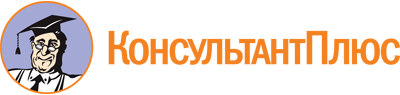 Приказ Министерства природных ресурсов Краснодарского края от 19.03.2019 N 587
(ред. от 23.05.2022)
"Об утверждении Административного регламента предоставления министерством природных ресурсов Краснодарского края государственной услуги по утверждению заключений общественной экологической экспертизы объектов краевого уровня"Документ предоставлен КонсультантПлюс

www.consultant.ru

Дата сохранения: 06.11.2022
 Список изменяющих документов(в ред. Приказов Министерства природных ресурсов Краснодарского краяот 09.04.2020 N 493, от 11.11.2020 N 1671, от 23.05.2022 N 774)Список изменяющих документов(в ред. Приказов Министерства природных ресурсов Краснодарского краяот 09.04.2020 N 493, от 11.11.2020 N 1671, от 23.05.2022 N 774)КонсультантПлюс: примечание.Нумерация разделов дана в соответствии с официальным текстом документа.Руководитель экспертной комиссии:подпись (Ф.И.О.)Ответственный секретарьподпись (Ф.И.О.)Члены экспертной комиссии:подпись (Ф.И.О.)N п/пПараметры контроляОтметка об исполненииПримечание1Регистрация материалов в отделе по обеспечению деятельности министерства, передача в экспертное подразделение2 дня2Регистрация материалов в отделе и назначение ответственного должностного лица (указать дату приема)Осуществляется в течение 30 минут3Определение комплектности материалов10 дней4Подготовка письма некомплектности (указать дату)1 день5Рассмотрение материалов (краткое описание результата, указать дату)15 дней6Подготовка, согласование, утверждение приказа об утверждении заключения или письма об отказе в утверждении (краткое описание результата, указать дату)4 дня7Отправка заказного письма1 день